Физика — наука о природе. В физике изучают механические, электрические, магнитные, тепловые, звуковые и световые явления.Материя — это все то, что существует во Вселенной независимо от нашего сознания (небесные тела, растения, животные и др.)Вещество - один из видов материи (вода, алюминий и др.)Физическое тело - каждое из окружающих нас тел (ложка, парта и пр.)Измерить какую-нибудь величину — это значит сравнить ее с однородной величиной, принятой за единицу.Цена деления шкалы — расстояние между ближайшими штрихами. Чтоб опрелелить цену деления любой шкалы нужно:взять 2 ближайших деления на шкале,от большего отнять меньшее,результат разделить на кол-во делений между этими делениями Первоначальные сведения о строении веществаМолекула вещества - это мельчайшая частица данного вещества. Молекулы состоят из еще более мелких частиц - атомов.Явление, при котором происходит взаимное проникновение молекул одного вещества между молекулами другого, называют диффузией.Между молекулами существует взаимное притяжение и взаимное отталкивание. Три состояния вещества: твердое, жидкое, газообразноеВзаимодействие телИзменение с течением времени положения тела относительно других тел называется механическим движением.Длина траектории, по которой движется тело в течение некоторого промежутка времени, называется путем (s).Скорость тела при равномерном движении — это величина, равная отношению пути ко времени, за которое этот путь пройден.V=   V- скорость (м/с), s- путь(м), t- время (с)Явление сохранения скорости тела при отсутствии действия на него других тел называют инерцией.Масса тела — это физическая величина, которая характеризует его инертность (m, кг) Плотность — это физическая величина, которая равна отношению массы тела к его объему: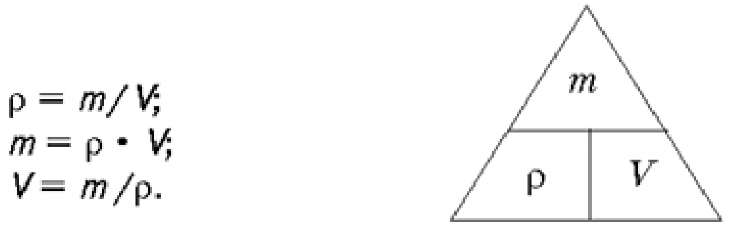 где ρ — плотность (кг/м3), m- масса (кг), V - объем (м3)Сила — мера взаимодействия тел (F, Н). Сила - векторная величина.Сила, с которой Земля притягивает к себе тело, называется силой тяжести (Fтяж).Сила, возникающая в теле в результате его деформации и стремящаяся вернуть тело в его исходное положение, называется силой упругости (Fупр).Закон Р. Гука: Fупр = кx, где k- коэффициент пропорциональности, который называется жесткостью, x - удлинение тела.Вес тела — это сила, с которой тело вследствие притяжения к Земле действует на опору или подвес (Р, Н) Р = FтяжFтяж= gm, где g- коэффициент (ускорение свободного падения (9,8 Н/кг)), m- масса тела(кг)Сила, которая производит на тело такое же действие, как несколько одновременно действующих сил, называется равнодейсвующей этих сил.Равнодейсвующая сил, направленных по одной прямой в одну сторону, направлена в ту же сторону, а ее модуль равен сумме модулей составляющих сил. R=F1+F2Равнодейсвующая сил, направленных по одной прямой в противоположные стороны, направлена в сторону большей по модулю силы, а ее модуль равен разности модулей составляющих сил. R=F2-F1При соприкосновении одного тела с другим возникает взаимодействие, препятствующее их относительному движению, которое называют трением. А силу, характеризующую это взаимодействие, называют силой трения. Разновидности силы трения:трение скольжениятрение качениятрение покояЧетверть2ПредметФизикаКласс7